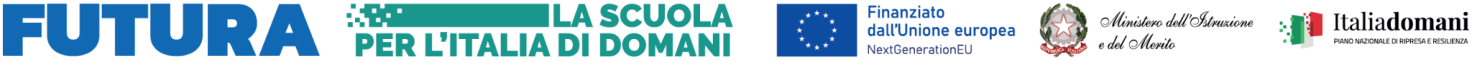 														
						Al Dirigente scolastico dell’Istituto Superiore di Feltre
OGGETTO: Allegato D avviso pubblico plurimo per costituzione elenchi cui attingere per conferimento incarichi per attivazione “Percorsi formativi e laboratoriali co-curricolari".Progetto PNRR – Missione 4: Istruzione e ricerca - Investimento 1.4. “Intervento straordinario finalizzato alla riduzione dei divari territoriali nel I e II ciclo della scuola secondaria e alla lotta alla dispersione scolastica”.	
Codice avviso: M4C1I1.4-2022-981	
Titolo Progetto: Divari&DivariC.U.P.: F94D22003920006Istanza di inclusione nell’elenco di docenti esperti, esperti, docenti Tutor cui attingere per conferire incarichi per realizzazione di “Percorsi formativi e laboratoriali co-curricolari".Il/la sottoscritto/a:inserire una “X” nella voce di interesse e completare[  ] in qualità di docente in servizio presso …………………………………………………..con contratto [  ]  a tempo indeterminatooppure[  ]  a tempo determinato con contratto con scadenza…………………………………[  ]  dipendente di P.A. non istituzione scolastica (indicare quale):........................................[  ] esperto esterno alla P.A.CHIEDEdi essere inserito negli elenchi cui attingere per il conferimento di incarichi per la realizzazione di “Percorsi formativi e laboratoriali co-curricolari”, per ricoprire la figura di:[ ] docente esperto (anche per esperto esterno)[ ] docente Tutor (solo per i docenti)CONSAPEVOLEdelle sanzioni penali richiamate dall’art. 76 del D.P.R. 28/12/2000 n. 445, in caso di dichiarazioni mendaci e della decadenza dei benefici eventualmente conseguenti al provvedimento emanato sulla base di dichiarazioni non veritiere, di cui all’art. 75 del D.P.R. 28/12/2000 n. 445 ai sensi e per gli effetti dell’art. 47 del citato D.P.R. 445/2000, sotto la propria responsabilità,DICHIARA (compilare i campi e/o segnare con una “x” le voci di interesse)DICHIARA i seguenti titoli culturali:…………………………………………………………………………………………………………………………………………………………………………………………………………………………………………………………………………i seguenti titoli di servizio:……………………………………………………………………………………………………………………………………………………………………………………………………Data _________________________Firma ____________________________________PrivacyIl/la sottoscritto/a con la presente, ai sensi del Regolamento Europeo GDPR 679/2016 e del D. Lgs. 101/2018,          [  ] ACCONSENTE        [  ] NON ACCONSENTE 
(apporre un “X” alla voce scelta)l’Istituto Superiore di Feltre  al trattamento, anche con l’ausilio di mezzi informatici e telematici, dei dati personali forniti dal sottoscritto; prende inoltre atto che, ai sensi del Regolamento Europeo GDPR UE 2016/679, titolare del trattamento dei dati è l’Istituto sopra citato e che il sottoscritto potrà esercitare, in qualunque momento, tutti i diritti di accesso ai propri dati personali previsti dal sopra citato Regolamento UE (ivi inclusi, a titolo esemplificativo e non esaustivo, il diritto di ottenere la conferma dell’esistenza degli stessi, conoscerne il contenuto e le finalità e modalità di trattamento, verificarne l’esattezza, richiedere eventuali integrazioni, modifiche e/o la cancellazione, nonché l’opposizione al trattamento degli stessi).Data _________________________Firma ____________________________________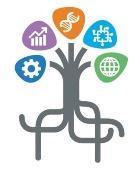 ISTITUTO SUPERIORE di FELTREIstituto Tecnico Tecnologico “L. Negrelli-Forcellini”, Istituto Tecnico Economico “A. Colotti” Istituto Professionale Industria e Artigianato “C. Rizzarda”, Corsi serali “Negrelli-Forcellini”www.istitutosuperiorefeltre.edu.it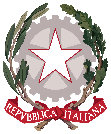 Sede legale e amministrativa  via C. Colombo 11, 32032 Feltre (BL), tel. 0439/301540   fax 0439/303196 
cod. meccanografico: BLIS008006 PEO blis008006@istruzione.itPEC: blis008006@pec.istruzione.it
C.F. e  P.I.: 82001270253; cod. univoco fatturazione  elettronica.: UF4RBGSede legale e amministrativa  via C. Colombo 11, 32032 Feltre (BL), tel. 0439/301540   fax 0439/303196 
cod. meccanografico: BLIS008006 PEO blis008006@istruzione.itPEC: blis008006@pec.istruzione.it
C.F. e  P.I.: 82001270253; cod. univoco fatturazione  elettronica.: UF4RBGSede legale e amministrativa  via C. Colombo 11, 32032 Feltre (BL), tel. 0439/301540   fax 0439/303196 
cod. meccanografico: BLIS008006 PEO blis008006@istruzione.itPEC: blis008006@pec.istruzione.it
C.F. e  P.I.: 82001270253; cod. univoco fatturazione  elettronica.: UF4RBGCognomeNomeData e luogo nascitaResidenza C.F.P.I. (eventuale)Recapito telefonicoP.E.O. (e-mail)P.E.C. (eventuale)nr. “Percorsi formativi e laboratoriali co-curriculari”.
Apporre una “X” se si intende ricoprire il ruolo di docente espertoApporre una “X” se si intende ricoprire il ruolo di Tutor2.1Laboratori su metodo di studio2.2Laboratorio scientifico tecnologico, specificare la tipologia…………………………………………………………….2.3Laboratorio teatrale2.4Laboratori di educazione alla gestione delle emozioni, dell’affettività, della sessualità, di prevenzione della violenza di genere2.5Laboratori di attività sportive2.6Laboratori di informatica, robotica e coding2.7Laboratorio modellazione 3D2.8Laboratorio A.I. (artificial intelligence)2.9Laboratorio anti-bullismo e cyberbullismo2.10Laboratorio di educazione alla salute2.11Laboratorio di lingue straniere2.12Laboratorio sull’uso consapevole dei “social networks”2.13Laboratorio di scrittura2.14Laboratorio di comprensione del testo2.15Laboratori con intervento assistito di animali a favore di studenti 2.26Laboratori di “Debate”, "Storytelling", ecc.2.17altri laboratori (ad es.: cinema, altre arti) - specificare quali………………………………………………………………………………..di essere Psicologo iscritto all’albo di essere Educatore professionale psico-pedagogico di essere Mediatore linguistico-culturale lingua russa di essere Mediatore linguistico-culturale lingua arabadi essere Mediatore linguistico-culturale lingua cinese altro…